3GPP TSG-RAN WG4 Meeting # 99-e 												R4-210XXXXElectronic Meeting, 19th – 28th May, 2021Agenda item:			4.1.2Source:	Hisashi Onozawa (Nokia)Title:	Email discussion summary for [99-e][102] NR_NewRAT_UE_RF_R15Document for:	InformationIntroductionRel-15 UE RF requirement maintenance is discussed in this thread.Topic #1: RAN5 LS replySub-topic 1-1: Ambiguity in deciding TL,CTopic #2: CA/DC NSTopic #3: Maintenance of TS 38.101-1 and TS 38.307Sub-topic 3-1 FR1 UL MIMO EVMMaintenance CRs to TS 38.101-1Maintenance CRs to TS 38.307Topic #4: TS 38.101-2 maintenanceSub-topic 4-1: EESS protectionSub-topic 4-2: RF requirement applicability under ETC (FR2)Maintenance CRs to TS 38.101-2Topic #5: intra/inter-band Contiguous/Non-Contiguous MRDCTopic #6: TS 38.101-3 maintenanceSub-topic 6-1: CIMMaintenance CRs to TS 38.101-3Agenda changes:R4-2110982  AI 5.1.7.2 [#103]R4-2111353  AI5.3 [#105]R4-2110186/0187/0188/0189/0190/0191  5.1.7.2 [103]R4-2110805  13.2 [#159]R4-2110806, R4-2110396  13.2 [#160]R4-2110932/0933/0934  13.2 [#134]Topic #1: RAN5 LS replyLS reply to the following LS from RAN5 is handled in Topic#1.R4-2100020 (R5-206676) LS on ambiguity in deciding TL,CCompanies’ contributions summaryLS replyOpen issues summarySub-topic 1-1 Ambiguity in deciding TL,CAll contributions confirm that 1.5 dB relaxations shall not be counted twice as RAN5 pointed out. There are two draft CRs and three LS reply drafts available.Issue 1-1: Ambiguity in deciding TL,CProposalsOption 1: dTc is removed from relevant PCMAX_L,f,c formulas. (Nokia)Option 2: Clarifying that tolerance TL,c doesn’t consider 1.5dB relaxation when deciding T(PCMAX,f,c) (Huawei)Option 3: A simple clarification to TS 38.101-1 by adding text “excluding ΔTC,c” (ZTE)Recommended WFAgree either one of the above options; agree CR and LS drafts together.Companies views’ collection for 1st round Open issues Sub topic 1-1 CRs/TPs comments collectionFor close-to-finalize WIs and maintenance work, comments collections can be arranged for TPs and CRs. For ongoing WIs, suggest to focus on open issues discussion on 1st round.Summary for 1st round Open issues Moderator tries to summarize discussion status for 1st round, list all the identified open issues and tentative agreements or candidate options and suggestion for 2nd round i.e. WF assignment.CRs/TPsModerator tries to summarize discussion status for 1st round and provides recommendation on CRs/TPs Status updateNote: The tdoc decisions shall be provided in Section 3 and this table is optional in case moderators would like to provide additional information. Discussion on 2nd round (if applicable)Topic #2: CA/DC NSMain technical topic overview. The structure can be done based on sub-agenda basis. Companies’ contributions summaryHere’s the list of contributions on CA/DC NS issues for TS 38.101-1.Here’s the list of contributions on CA/DC NS issues for TS 38.101-3.Open issues summarySub-topic 2-1 CA/DC NS Issue 2-1: CA/DC NS applicabilityProposalsOption 1: Single band NS is applicable to CA/DC according to agreed WF (Softbank); agree CRs to 38.101-1 and 38.101-3.Option 2: Revert the agreed WF (Qualcomm)Option 3: Introduce additional emissions requirements for UL CA/DC one by one based on the operators’ request. (Huawei)Option 4: Continue to discuss individual solutions for troubling CA/DC combinations. It should be required that with each new CA/DC combination NS requirements are checked for potential issues. (Apple)Recommended WFCollect views in 1st round and allocate a WF for the 2nd round.Issue 2-2: List of problematic NSSoftbank proposes that -50dBm/MHz can be met as a baseline and exceptional cases need to be identified. Problematic NS in CA/DC is analyzed by Apple as proposed below. Proposal 1: Consider UL RB restrictions and A-MPR for b20 if NS_43 is signalled for DC_20-n8, CA_n8-n20 and CA_8_20.Proposal 2: Consider the introduction of A-MPR for b20 if NS_28 or NS_31 is signalled for CA_26-36.Proposal 3: Consider the introduction of UL RB restrictions or the definition of A-MPR for n71 if NS_18 is signalled for CA_n28-n71. In case of NS_17 no transmission in n71 can take place.Proposal 4: Consider the introduction of UL RB restrictions or the definition of A-MPR for n39 if NS_50 is signalled for CA_n3-n39.Proposal 5: Consider the introduction of A-MPR for the second UL covering all CA/DC combinations if NS_04 or NS_27 or NS_43(LTE) are signalled. Proposal 6: Consider the introduction of A-MPR and UL restrictions for n77 and n78 combinations if NS_22(LTE) or NS_23(LTE) is signalled for DC_42-n77 and DC_42-n78.Proposal 7: Discuss the harmonic issues for all CA/DC combinations (provided in table 1) case by case and consider the introduction of A-MPR or exceptions for the second UL.Recommended WFModerator suggests further study the above cases in general. In particular, Moderator suggests companies to comment if -50 dBm/MHz limit can be met in general and also comment in what conditions the emissions may violate the limit.Moderator suggests companies to comment if the above analysis by Apple is correct/incorrect, or more study is needed, etc. Companies views’ collection for 1st round Open issues Sub topic 2-1 Sub topic 2-2 CRs/TPs comments collectionMajor close to finalize WIs and Rel-15 maintenance, comments collections can be arranged for TPs and CRs. For Rel-16 on-going WIs, suggest to focus on open issues discussion on 1st round.Summary for 1st round Open issues Moderator tries to summarize discussion status for 1st round, list all the identified open issues and tentative agreements or candidate options and suggestion for 2nd round i.e. WF assignment.CRs/TPsModerator tries to summarize discussion status for 1st round and provided recommendation on CRs/TPs Status update suggestion Discussion on 2nd round (if applicable)Moderator can provide summary of 2nd round here. Note that recommended decisions on tdocs should be provided in the section titled ”Recommendations for Tdocs”.Topic #3: Maintenance of TS 38.101-1 and TS 38.307Companies’ contributions summaryContributions related to UL MIMO EVM issues are listed.Maintenance CRs (and companion discussion papers) to TS 38.101-1 are listed.CRs to TS 38.307 are listed.Open issues summaryPlease comment to CR drafts directly in 3.3.2, other than the sub-topic 3-1.Sub-topic 3-1 UL MIMO EVMIssue 3-1: UL MIMO EVMProposalsOption 1: EVM and EVM equalizer spectrum flatness shall be evaluated per layer based on R4-2108818. (Qualcomm, Lenovo, Motorola)Option 2: FR1 UL MIMO transmit signal quality is measured per layer based on R4-2109914 (R&S)Recommended WFCollect comments in the first round.Companies views’ collection for 1st round Open issues Sub topic 3-1 CRs/TPs comments collectionMajor close to finalize WIs and Rel-15 maintenance, comments collections can be arranged for TPs and CRs. For Rel-16 on-going WIs, suggest to focus on open issues discussion on 1st round.Summary for 1st round Open issues Moderator tries to summarize discussion status for 1st round, list all the identified open issues and tentative agreements or candidate options and suggestion for 2nd round i.e. WF assignment.CRs/TPsModerator tries to summarize discussion status for 1st round and provided recommendation on CRs/TPs Status update suggestion Discussion on 2nd round (if applicable)Moderator can provide summary of 2nd round here. Note that recommended decisions on tdocs should be provided in the section titled ”Recommendations for Tdocs”.Topic #4: TS 38.101-2 maintenanceCompanies’ contributions summaryContributions related to EESS protection (WRC-19) is listed in the following.Contributions related to RF requirement under ETC is listed in the following.Other maintenance CR to TS 38.101-2 is listed in the following, together with companion discussion papers.Open issues summaryEESS protection issue is discussed in Sub-topic 4-1 and ETC issue is in Sub-topic 4-2. For other maintenance CRs, leave comments in 4.3.2.Sub-topic 4-1 EESS protectionIssue 4-1: EESS protection (WRC-19)ProposalsOption 1: Postpone defining the 2024/2027 requirements, NS_203 approach can be used as reference in future. (OPPO)Option 2: Introduce NS_20Y (-5dBm/200MHz protection for n257/n258 applied after 2027) into standard now and use normative or informative notes like ‘applicable from <calendar date>’ to indicate the changeover dates (handling of NS_20X is FFS) (NTT Docomo)Recommended WFCollect comments in the first round.Sub-topic 4-2 RF requirement applicability under ETCIssue 4-2-1: RF requirement applicability under ETCProposalsOption 1: Power control (Single carrier/CA), EVM/ EVM spectral flatness (Single carrier/CA/UL MIMO) are only for NTC; discuss ETC requirement only for spherical coverage and beam correspondence. (vivo)Option 2: All core requirements are applicable under nominal and extreme environmental testing conditions unless otherwise stated. Existing EIRP/EIS spherical coverage core and beam correspondence core requirements apply under extreme temperature conditions (Keysight)Option 3: othersRecommended WFCollect comments in the first round.Issue 4-2-2: Spherical coverage and beam correspondence requirement under ETC (Next step)ProposalsOption 1: A simulation campaign is needed to calculate the impacts of temperature on spherical coverage and beam correspondence. (vivo) (Moderator questions if this is a proposal to SI FR2 testability? Should it be handled in this agenda?)Option 2: other.Recommended WFCollect comments in the first round.Issue 4-2-2: CR to 38.101-2ProposalsOption 1: Agree CR R4-2111507, i.e., notes indicating core requirements are only applicable under normal thermal conditions are voided in EIRP/EIS spherical coverage and beam correspondence requirements (Keysight)Option 2: No CR yet. Or revision needed.Recommended WFCollect comments in the first round.Issue 4-2-3: LS to RAN5ProposalsOption 1: Send LS to RAN5 about RAN4 status according to R4-2109671 (vivo)Option 2: No LS yet. Or revision needed.Recommended WFCollect comments in the first round.Companies views’ collection for 1st round Open issues Sub topic 4-1 Sub topic 4-2 CRs/TPs comments collectionMajor close to finalize WIs and Rel-15 maintenance, comments collections can be arranged for TPs and CRs. For Rel-16 on-going WIs, suggest to focus on open issues discussion on 1st round.Summary for 1st round Open issues Moderator tries to summarize discussion status for 1st round, list all the identified open issues and tentative agreements or candidate options and suggestion for 2nd round i.e. WF assignment.CRs/TPsModerator tries to summarize discussion status for 1st round and provided recommendation on CRs/TPs Status update suggestion Discussion on 2nd round (if applicable)Moderator can provide summary of 2nd round here. Note that recommended decisions on tdocs should be provided in the section titled ”Recommendations for Tdocs”.Topic #5: intra/inter-band Contiguous/Non-Contiguous MRDCCompanies’ contributions summaryA list of contributions regarding contiguous/non-contiguous MRDC issues is found in the following table.Open issues summarySub-topic 5-1 Intra-band EN-DCIssue 5-1-1: intraBandENDC-Support definitionProposalsOption 1: For intra-band EN-DC, contiguous or non-contiguous is determined by the configuration between the primary cells from each cell group. (Apple, OPPO)Option 2: The entire LTE and NR spectrum are contiguous, i.e., all carriers are contiguously spaced for contiguous EN-DC. (Qualcomm, Nokia, [NTT Docomo?])Option 2a: If separate UL/DL signaling is not available, then the lowest capability between UL and DL should be reported where the lowest capability is regarded as C-only.  Some scenarios will not be able to be configured by the network. (Qualcomm)Option 2b: Not allowed only signaling non-contiguous for more than two carriers. Both must be signaled for all possible mixed configurations (Nokia) Option 3: If UE supports the case where one of LTE carriers is contiguous with one of NR carriers, UE needs to indicate contiguous EN-DC capability. If UE supports the case where one of LTE carriers is non-contiguous with one of NR carriers, UE needs to indicate non-contiguous EN-DC capability. If UE supports above both cases, UE needs to indicate both contiguous and non-contiguous EN-DC capability. The interpretation should be applied to both UL and DL. (NTT Docomo)Option 4: IntraBandENDC-Support IE should be indicated in UL and DL separately per band combination. (Huawei, Qualcomm)Option 5: Redefine DC_(n)48CA with UL DC_48A_n48A non-contiguous, DC_48A_(n)48AA with UL DC_(n)48AA contiguous not to violate fallback operation (Google)Recommended WFCollect views in the 1st round.Issue 5-1-2: Impact to UE capability signalingProposalsOption 1: Ask RAN2 to introduce or modify UE capability signaling.Option 1a: Change needed from Rel-15. (Huawei)Option 1b: Keep Rel-15 signaling. Introduce enhancement from Rel-16.Option 2: No new signaling is needed (Apple, Google)Option 2a: Some clarification of existing signaling may be needed in RAN2.Option 2b: No change at all to RAN2 is needed.Recommended WFCollect views in the 1st round.Issue 5-1-3: Fallback from C to NC and NC to C.ProposalsOption 1: Fallback from C to NC is not required but NC to C is required. (Qualcomm)Option 2: None of cross C-NC fallbacks is required.Option 3: It depends on UE capability. Option 3a: UE capable of both C and NC can support the fallback from C to NC, as well as from NC to C.Option 3b: othersOption 4: Removing RAN2 38.306 fall back restriction might be needed. (OPPO)Recommended WFCollect views in the 1st roundIssue 5-1-4: UE RF requirement updateProposalsOption 1: The UE RF requirements for intra-band contiguous and non-contiguous EN-DC should be updated to reflect the possibility of intra-band contiguous or non-contiguous CA within the E-UTRA and/or NR cell group. (Qualcomm)Option 2: UE RF requirement change is not required.Recommended WFCollect views in the 1st roundIssue 5-1-5: BCS issueProposalsOption 1: The same BCS shall be applied between contiguous and non-contiguous EN-DC. (Nokia)Option 2: OthersRecommended WFCollect views in the 1st roundIssue 5-1-6: Mixed intra and inter-band EN-DCProposalsOption 1: For mixed intra-band and inter-band EN-DC (for example DC_48A_n48A-n71), the UE capability definition is applied to the intra-band part (DC_48A_n48A) of the carriers.  The multiple intra-band EN-DC components (for example, DC_48A-71A_n48A_n71A) shall not be allowed (at least by this 3GPP release (Rel-17)). (Nokia)Option 2: OthersRecommended WFCollect views in the 1st roundSub-topic 5-2 Inter-band EN-DCIssue 5-2: interBandContiguousMRDCProposalsOption 1: The minimum requirements for intra-band non-contiguous EN-DC apply (always). When interBandContiguousMRDC is indicated, the minimum requirements for both intra band contiguous and non-contiguous EN-DC apply. Approve R4-2108803. (NTT Docomo)Option 2: Other than Option 1Recommended WFOption 1If UE supports the case where one of LTE carriers is contiguous with one of NR carriers, UE needs to indicate contiguous EN-DC capability. If UE supports the case where one of LTE carriers is non-contiguous with one of NR carriers, UE needs to indicate non-contiguous EN-DC capability. If UE supports above both cases, UE needs to indicate both contiguous and non-contiguous EN-DC capability. The interpretation should be applied to both UL and DL.Companies views’ collection for 1st round Open issues Sub topic 5-1-1Sub topic 5-1-2Sub topic 5-1 -3Sub topic 5-1-4Sub topic 5-1-5Sub topic 5-1-6Sub topic 5-2 CRs/TPs comments collectionMajor close to finalize WIs and Rel-15 maintenance, comments collections can be arranged for TPs and CRs. For Rel-16 on-going WIs, suggest to focus on open issues discussion on 1st round.Summary for 1st round Open issues Moderator tries to summarize discussion status for 1st round, list all the identified open issues and tentative agreements or candidate options and suggestion for 2nd round i.e. WF assignment.CRs/TPsModerator tries to summarize discussion status for 1st round and provided recommendation on CRs/TPs Status update suggestion Discussion on 2nd round (if applicable)Moderator can provide summary of 2nd round here. Note that recommended decisions on tdocs should be provided in the section titled ”Recommendations for Tdocs”.Topic #6: TS 38.101-3 maintenanceCompanies’ contributions summaryHere’s the list of contributions related to the maintenance of TS 38.101-3.Open issues summarySub-topic 6-1 is for discussing the issues about counter intermodulation raised by Softbank. The comments to other CRs should be made in 6.3.2.Sub-topic 6-1 Clarification of CIMR4-2109155 questions the CRs previously agreed in RAN4#98. (R4-2003357/2095/2096).Issue 6-1: Clarification of CIMPlease comment whether further clarification is needed as discussed by Softbank, i.e., whether the agreed CR should be checked again, or not.ProposalsThe definition of CIM5 should be clarified first of all.	[Option-1] CIM5 appears on the other side of CIM3.	[Option-2] CIM5 appears on the same side of CIM3.	[Option-3] Other alternatives.Recommended WFCollect comments in the first round.Companies views’ collection for 1st round Open issues Sub topic 6-1 Clarification of CIMFor other contributions than CIM issues, comments should be provided in 6.3.2CRs/TPs comments collectionMajor close to finalize WIs and Rel-15 maintenance, comments collections can be arranged for TPs and CRs. For Rel-16 on-going WIs, suggest to focus on open issues discussion on 1st round.Summary for 1st round Open issues Moderator tries to summarize discussion status for 1st round, list all the identified open issues and tentative agreements or candidate options and suggestion for 2nd round i.e. WF assignment.CRs/TPsModerator tries to summarize discussion status for 1st round and provided recommendation on CRs/TPs Status update suggestion Discussion on 2nd round (if applicable)Moderator can provide summary of 2nd round here. Note that recommended decisions on tdocs should be provided in the section titled ”Recommendations for Tdocs”.Recommendations for Tdocs1st round New tdocsExisting tdocsNotes:Please include the summary of recommendations for all tdocs across all sub-topics incl. existing and new tdocs.For the Recommendation column please include one of the following: CRs/TPs: Agreeable, Revised, Merged, Postponed, Not PursuedOther documents: Agreeable, Revised, NotedFor new LS documents, please include information on To/Cc WGs in the comments columnDo not include hyper-links in the documents2nd round Notes:Please include the summary of recommendations for all tdocs across all sub-topics.For the Recommendation column please include one of the following: CRs/TPs: Agreeable, Revised, Merged, Postponed, Not PursuedOther documents: Agreeable, Revised, NotedDo not include hyper-links in the documentsT-doc numberCompanyProposals / ObservationsR4-2108926Nokia, Nokia Shanghai BellLS to RAN5 that confirms that ∆Tc should not be double counted and fix errors by removing ∆TC,c from relevant PCMAX_L,f,c formulas such asPCMAX_L,f,c = MIN {PEMAX,c– ∆TC,c,  (PPowerClass – ΔPPowerClass) – MAX(MAX(MPRc+∆MPRc, A-MPRc)+ ΔTIB,c + ∆TC,c + ∆TRxSRS, P-MPRc) }R4-2108927Nokia, Nokia Shanghai BellCR related to the above paper.dTc is removed from relevant PCMAX_L,f,c formulas.R4-2110389Huawei, HiSiliconProposal 1: The understanding 1 “The source of ∆TC,c  is the same as NOTE 3 in table 6.2.1-1, therefore the 1.5dB relaxation shouldn’t be considered again when deciding TL,C” is correct.Proposal 2: It is not expected to change the current requirements for lower limits of PUMAX,f,c and RAN4 can implement the corrections as option 1 to clarify it.R4-2110421Huawei, HiSiliconCR for the above paper.Clarifying that tolerance TL,c doesn’t consider 1.5dB relaxation when deciding lower limit of Pumax.R4-2110436ZTE CorporationThe 1.5dB relaxation shouldn’t be considered again when deciding TL,C. i.e. Understanding #1 is the correct understanding.CompanyCommentsCR/TP numberComments collectionXXXCompany AXXXCompany BXXXYYYCompany AYYYCompany BYYYStatus summary Sub-topic #1Tentative agreements:Candidate options:Recommendations for 2nd round:CR/TP numberCRs/TPs Status update recommendation  XXXBased on 1st round of comments collection, moderator can recommend the next steps such as “agreeable”, “to be revised”T-doc numberCompanyProposals / ObservationsR4-2109140SoftBank Corp.A sentence is added on requirement when an NS is indicated in a band, according to WF(R4-2103120).R4-2109143SoftBank Corp.Rel-16 change of the above CR.Cat A CR to Rel-17 (R4-2109145)R4-2109153SoftBank Corp.[Proposal-1] As a baseline, it is proposed to confirm the current assumption that -50dBm/MHz can be met.[Proposal-2] For exceptional cases, we should firstly agree a practical scope, which cases we need to address and which cases not.[Proposal-3] If the group wants to continue this initiative, I’d like to ask a UE/chipset vendor delegate to take a lead with sufficient insight.R4-2109437AppleProposal 1: Consider UL RB restrictions and A-MPR for b20 if NS_43 is signalled for DC_20-n8, CA_n8-n20 and CA_8_20.Proposal 2: Consider the introduction of A-MPR for b20 if NS_28 or NS_31 is signalled for CA_26-36.Proposal 3: Consider the introduction of UL RB restrictions or the definition of A-MPR for n71 if NS_18 is signalled for CA_n28-n71. In case of NS_17 no transmission in n71 can take place.Proposal 4: Consider the introduction of UL RB restrictions or the definition of A-MPR for n39 if NS_50 is signalled for CA_n3-n39.Proposal 5: Consider the introduction of A-MPR for the second UL covering all CA/DC combinations if NS_04 or NS_27 or NS_43(LTE) are signalled. Proposal 6: Consider the introduction of A-MPR and UL restrictions for n77 and n78 combinations if NS_22(LTE) or NS_23(LTE) is signalled for DC_42-n77 and DC_42-n78.Proposal 7: Discuss the harmonic issues for all CA/DC combinations (provided in table 1) case by case and consider the introduction of A-MPR or exceptions for the second UL.Proposal 8: Continue to discuss individual solutions for troubling CA/DC combinations. Proposal 9: It should be required that with each new CA/DC combination NS requirements are checked for potential issues.R4-2110288Huawei, HiSiliconObservation 1: Currently, the NS values additionalSpectrumEmission have been specified in a band specific manner for NR instead of UL CA/DC.Observation 2: If the additional requirements for UL CA/DC will be introduced into specification, the additional requirements for UL CA/DC may not be tested for current field UEs.Observation 3: Additional emission requirements used for band A NS_XX may not be applied for the UL band combination CA_A-B.Proposal 1: It’s recommended to introduce additional emissions requirements for UL CA/DC one by one based on the operators’ request.Proposal 2: It isn’t appropriate to introduce the additional requirements for UL CA/DC in Rel-15 TEI.R4-2110984Qualcomm IncorporatedProposal:  Revert the agreement from [2] (R4-2103120).  NS emission requirements only apply for the band in which they are signaled.R4-2109146SoftBank Corp.A sentence is added on requirement when an NS is indicated in a band, according to the WF(R4-2103120)Cat A CR to Rel-16 R4-2109148R4-2109149SoftBank Corp.Rel-17 CR for the above CR.CompanyCommentsCompanyCommentsCR/TP numberComments collectionXXXCompany AXXXCompany BXXXYYYCompany AYYYCompany BYYYStatus summary Sub-topic#1Tentative agreements:Candidate options:Recommendations for 2nd round:CR/TP numberCRs/TPs Status update recommendation  XXXBased on 1st round of comments collection, moderator can recommend the next steps such as “agreeable”, “to be revised”T-doc numberCompanyProposals / ObservationsR4-2108818Qualcomm Incorporated, Lenovo, Motorola MobilityProposal 1: For 2L UL, EVM and EVM equalizer spectrum flatness shall be evaluated per layer regardless of diagonalization method chosen by RAN4. Proposal 2: The reference receiver for the 2L UL MIMO EVM test case for slot length signals shall simultaneously measure the UE’s UL at both antenna connectors and implement a 2x2 LSE-based zero-forcing equalizer to diagonalize the channel.Proposal 3: The minimum number of OFDM symbols to apply a 2x2 LSE-based zero-forcing equalizer is FFS. Observation 1: Legacy UEs that meet the old 2L EVM requirement will also meet the new requirement with the new TE method. Observation 2: Legacy TE built to the old 2L EVM requirement can cause false failures of compliant UEs. R4-2108815Qualcomm Incorporated, Lenovo, Motorola MobilityCR for the above discussion paper.R4-2109914Rohde & SchwarzProposal 1: RAN4 agrees on the presented approach for FR1 UL MIMO transmit signal quality. The proposed dual receiver methodology in our view applies to the following:Error Vector Magnitude (EVM) for the allocated resource blocks (RBs)EVM equalizer spectrum flatness derived from the equalizer coefficients generated by the EVM measurement processCarrier leakage (caused by IQ offset)Proposal 2: RAN4 further discusses the applicability of the approach to TxD once an agreement for UL MIMO has been achieved.T-doc numberCompanyProposals / ObservationsR4-2109379Qualcomm IncorporatedObservation 1: There are some frequency bands that use a split duplexer implementation due to narrow duplex gap. In that case UE may not support non-default TX-RX channel frequency separationsProposal 1: A note should be placed in table 5.4.4-1 stating: Bands n28 and n74 UE may only support the default TX-RX frequency separation values.R4-2108790Qualcomm IncorporatedCR for the above discussion paper.Add note in table 5.4.4-1 for bands n28 and n74 to state that only the default TX-RX frequency separation values are supportedR4-2108869Rohde & SchwarzMerged tables for 15, 30 and 60 kHz SCS, TDD and FDD into a single tables.Removed redundant information.Removed tables for 30 and 60 kHz SCS.Removed TDD tables.Added new table for TDD active uplink slots.Updated references to Annex A.2.R4-2108977Dish NetworkModifying asymmetric UL/DL configurations to fix CR R4-2101992 implementationR4-2109166NTT DOCOMO, INC.Based on the R4-2103134 agreed in RAN4#98-e, the following requirements will be added.Co-existence requirements from n40 to Japan bands and PHS.Co-existence requirements from Japan bands to B40. This change is only seen in CAT-A CR.Co-existence requirements for CA to be modified according to the above changes. This change is only seen in CAT-A CR.However, co-existence requirements between n40 and n41 are currently under discussion in RAN4, so they are not included in this CR.R4-2109453Apple1.	Band 12: Harmonic exceptions for band 48 has been missed. Removed harmonic exception from band 70 as it is not affected by any harmonic.2.	n28, n83: Harmonic exceptions are added for band 11 and 21 as they can both be affected by second harmonic.R4-2111367Huawei, HiSiliconAdd a note to clarify the tolerance is referring to close loop power control.T-doc numberCompanyProposals / ObservationsR4-2110424Huawei, HiSiliconDelete the column “duplex mode” for band combinationsR4-2110448ZTE CorporationBy using the similar method of TS36.307, the NOTE for each ‘duplex-mode’ in the table is added. Also duplex mode of ‘SDL and FDD’ and ‘FDD and TDD’ are added for PC3 inter-band NR CA and ENDC, respectively.CompanyComments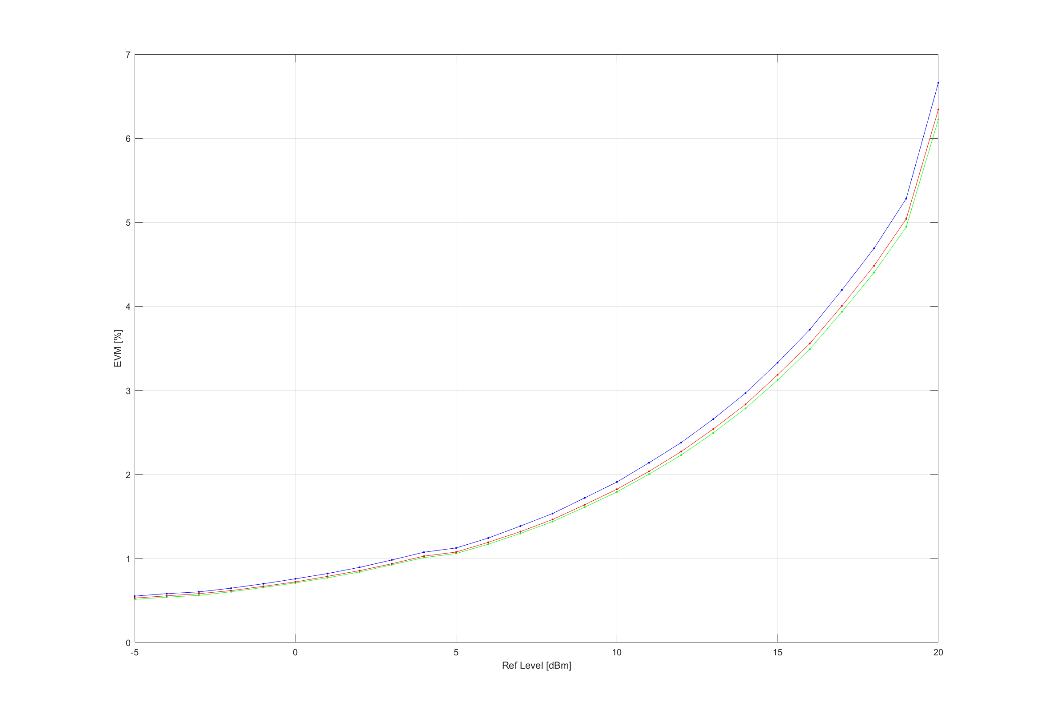 CR/TP numberComments collectionXXXCompany AXXXCompany BXXXR4-2109379R4-2108790R4-2108869R4-2108977R4-2109166R4-2109453R4-2111367R4-2110424R4-2110448Status summary Sub-topic#1Tentative agreements:Candidate options:Recommendations for 2nd round:CR/TP numberCRs/TPs Status update recommendation  XXXBased on 1st round of comments collection, moderator can recommend the next steps such as “agreeable”, “to be revised”T-doc numberCompanyProposals / ObservationsR4-2110808OPPOObservation 1:   Introducing now or in the future is the main difference for 2024/2027 requirements.Observation 2:   Introduction of NS_203 has set a good example on how to introduce requirement for the near future.Observation 3:   Possibility of forgetting these 2024/2027 requirements in RAN4 is low.Observation 4:   Without being required by regulatory bodies, the meaning of introducing future requirements is low.Observation 5:    Comparing introducing now, postpone defining the 2024/2027 requirements will have less impact to RAN4/RAN5/GCF and also the industry.Proposal 1:        Postpone defining the 2024/2027 requirements, NS_203 approach can be used as reference in future.R4-2111509NTT DOCOMO INC.Proposal 1: Update each option as option 1-a and 2-a, and clarify the following aspects:For Option 1-a: Not introducing the requirements after 2024/2027 in the current spec, but RAN4 can further discuss them whenever it is necessary,An appropriate length of the period to make chipset, UE, NW, and TE compatible with new NS(s) should be investigated so that the UE can meet EESS protection and be tested for regulatory compliance after changeover date,How to implement mandatory support indication by modified MPR correctly in the specification around 2024/2027(Where to capture the previous agreements for future work).For Option 2-a: Introduce NS_20Y (-5dBm/200MHz protection for n257/n258 applied after 2027) into standard now and use normative or informative notes like ‘applicable from <calendar date>’ to indicate the changeover dates (handling of NS_20X is FFS),How to write the description of NOTE to address potential issues.Proposal 2: Take option 2-a as baseline and focus on how to write the description of NOTE to address potential issues.T-doc numberCompanyProposals / ObservationsR4-2109671vivoObservation 1: From testability perspective, the supporting of 3D scan with extreme temperature condition is confirmed. The impacts on test system under ETC condition is under discussion in FR2 enhanced test methods SI.Observation 2: The impacts on UE performance under ETC is related to the applicability or relaxation of core requirement, which is suggested to be discussed in Rel-15 FR2 RF TEI based on RAN4 leadership guidance.Observation 3: The following core requirements are Not applicable for extreme environmental testing conditions (i.e. defined based on normal conditions), i.e., EIRP/EIS spherical coverage, Power control, EVM/EVM equalizer spectrum flatness, Beam correspondence.Observation 4: Among the requirements in observation 3, the following requirements are only applicable (i.e. defined based on) for normal conditions, i.e., Power control (Single carrier/CA), EVM/ EVM spectral flatness (Single carrier/CA/UL MIMO).Observation 5: EIRP/EIS spherical coverage (Single carrier/CA/UL MIMO) and Beam correspondence are verified only under normal thermal conditions. Companies still share different views on whether these requirements are defined based on NTC or not. Proposal 1: Based on the clear applicability of the requirements of Power control (Single carrier/CA), EVM/ EVM spectral flatness (Single carrier/CA/UL MIMO), RAN4 can conclude that these requirements are only for NTC. Proposal 2: RAN4 should limit the ETC requirement discussion on spherical coverage and beam correspondence, and further discuss the necessity on ETC test for these two RF requirements.Proposal 3: RAN4 need to study the impacts of spherical coverage and beam correspondence requirements under ETC, or define new requirements for ETC spherical coverage and ETC beam correspondence.Proposal 4: A simulation campaign is needed to calculate the impacts of temperature on spherical coverage and beam correspondence.Proposal 5: Send a LS to RAN5 to clarify the applicability of RF core requirement with applicability restrained to NTC.R4-2111508Keysight Technologies UK LtdObservation 1: Unless otherwise stated, all core requirements are applicable either under nominal or extreme environmental testing conditions.Proposal 1: RAN4 to confirm that, unless otherwise stated, all core requirements are applicable under nominal and extreme environmental testing conditions.Proposal 2: RAN4 to confirm that existing EIRP/EIS spherical coverage core and beam correspondence core requirements apply under extreme temperature conditions. Hence changes described in [11] (R4-2111507) are agreeable.R4-2111507Keysight Technologies UK LtdNotes indicating core requirements are only applicable under normal thermal conditions are voided.T-doc numberCompanyProposals / ObservationsR4-2108787Qualcomm Incorporated“each” is replaced by “all” and cell is changed to its plural cells to clarify that UE uses grants for all cells to determine Pcmax. R4-2108819Qualcomm IncorporatedProposal 1: Make the Pmin requirement (6.3.1, 6.3x.1) consistent across all use-cases by scaling the requirement with baseband BW (Number of UL layers * RF bandwidth).Observation 1: The ‘shared gain’ approach of adopting the Pmin requirement for 100 MHz channels as the new Pmin PSD requirement represents both, a 3 dB relaxation of UE RF requirements and a 3 dB network improvement for 50 MHz deployments.Proposal 2: The PC2/3/4 Pmin requirement shall be scaled from a Pmin PSD requirement of -13 dBm per 100 MHz of baseband bandwidth.Proposal 3: The PC1 Pmin requirement shall be scaled from a Pmin PSD requirement of +4 dBm per 100 MHz of baseband bandwidth.Proposal 4: The PC5 Pmin requirement shall be scaled from a Pmin PSD requirement of -6 dBm per 100 MHz of baseband bandwidth.R4-2108820Qualcomm IncorporatedCR for the above discussion paperR4-2108872Rohde & SchwarzMerged tables for 60 and 120 kHz SCS.Removed redundant information.Removed tables for 120 kHz SCS.R4-2108875Rohde & SchwarzChange IBE requirements to the same metrics as other emission measurements.Added statement that defines the requirements in Tx beam peak direction.R4-2110151AppleProposal 1:	RAN4 shall apply the corrected values for the minimum SSB and minimum CSI-RS as provided in Table 1 and Table 2.R4-2110176AppleThe CR for the above discussion paper.R4-2111358Huawei, HiSiliconAdding sentence for CA SEM and CA spurious requirement: the LO leakage and IQ image may land outside configured UL and DL CCsR4-2111364Huawei, HiSiliconAdd MBR requirements for UEs support multiple FR2 band.R4-2111415Qualcomm IncorporatedCreate definition in section 3, and remove multiple duplicated definitions in body of requirementsCompanyCommentsCompanyCommentsCR/TP numberComments collectionXXXCompany AXXXCompany BXXXR4-2108787R4-2108819R4-2108820R4-2108872R4-2108875R4-2108875R4-2110151R4-2110176R4-2111358R4-2111364R4-2111415Status summary Sub-topic#1Tentative agreements:Candidate options:Recommendations for 2nd round:CR/TP numberCRs/TPs Status update recommendation  XXXBased on 1st round of comments collection, moderator can recommend the next steps such as “agreeable”, “to be revised”T-doc numberCompanyProposals / ObservationsR4-2110032NTT DOCOMO INC.Observation 1: interBandContiguousMRDC is a similar UE capability to intraBandENDC-Support but applies to intra band-basis inter band EN-DC such as DC_42_n77 and DC_42_n78. The difference between these capabilities is that supportiveness of non-contiguous is mandatory for interBandContiguousMRDC.Proposal 1: Agree CR (R4-2108803) [6] to correct the description of NOTE4 in Table 5.5B.4.1-1 in TS 38.101-3 based on the previous agreements.Proposal 2: Apply the following interpretation for intra band contiguous and non-contiguous EN-DC related to intraBandENDC-Support and interBandContiguousMRDC capability:If UE supports the case where one of LTE carriers is contiguous with one of NR carriers, UE needs to indicate contiguous EN-DC capability.If UE supports the case where one of LTE carriers is non-contiguous with one of NR carriers, UE needs to indicate non-contiguous EN-DC capability.If UE supports above both cases, UE needs to indicate both contiguous and non-contiguous EN-DC capability. The interpretation should be applied to both UL and DL.Applicability to UL parts can be revisited if some issues are identified.R4-2108803NTT DOCOMO INC.CR for the above discussion paper regarding inter-band MRDC. R4-2109781Nokia, Nokia Shanghai BellProposal 1: For UE supporting the intra-band non-contiguous EN-DC for the number of carriers (combined both LTE and NR) more than two shall support the contiguous EN-DC as well.Proposal 2: UE is not allowed to signal only the support of the intra-band non-contiguous EN-DC if the number of carriers (combined both LTE and NR) are more than two.Proposal 3: All carriers (between LTE carrier and NR carrier, within LTE carriers or within NR carriers, both UL and DL) shall be contiguous, if UE indicates only the support of intra-band contiguous EN-DC, without the support of non-contiguous EN-DC.Proposal 4: The same BCS shall be applied between contiguous and non-contiguous EN-DC.  Proposal 5: For mixed intra-band and inter-band EN-DC (for example DC_48A_n48A-n71), the UE capability definition is applied to the intra-band part (DC_48A_n48A) of the carriers.  Proposal 6: The multiple intra-band EN-DC components (for example, DC_48A-71A_n48A_n71A) shall not be allowed (at least by this 3GPP release (Rel-17)).Proposal 7: Inform RAN2 about RAN4 understanding of this UE capability.R4-2109782Nokia, Nokia Shanghai BellCR for the above discussion paper.R4-2110154AppleObservation 1: Irrespective of how many CCs are configured in each cell group, each cell group should always allow its own configuration to fall back to its primary cell only.Observation 2: RAN2 signalling design for intra-band EN-DC combinations includes LTE DL CA configuration, LTE UL CA configuration, NR DL CA configuration, NR UL CA configuration, and the EN-DC part of the configuration is signalled by the parameter intraBandENDC-support.Observation 3: If a UE is capable of supporting non-contiguous configuration in either DL or UL, it should also be able to support contiguous configuration in the corresponding DL or UL, but not the other way around.Proposal 1: For intra-band EN-DC, contiguous or non-contiguous is determined by the configuration between the primary cells from each cell group. Proposal 2: Only the configuration between LTE and NR sub-blocks are relevant to the contiguous or non-contiguous definition of the intra-band EN-DC combinations.     Proposal 3: The existing RAN2 signalling design is sufficient to indicate UE’s support for different intra-band EN-DC configurations. There is no need to introduce new signalling to differentiate intra-band DL and UL EN-DC configurations separately.R4-2110155AppleCR for the above discussion paper.R4-2110156AppleRel-16 CR for the above discussion paper.R4-2110807OPPOObservation 1:    Current spec doesn’t consider the UL CC locations when specify the intra-band contiguous or non-contiguous EN-DC.Observation 2:    In current spec the band combination is considered as intra-band contiguous only when all the DL CCs are contiguous.Observation 3:    The DL and UL capability in supporting intra-band contiguous or non-contiguous is different, and new signaling might be needed then release independent will be a problem.Observation 4:    For current intra-band contiguous EN-DC case2 (e.g. DC_(n)41CA with UL DC_41A_n41A), NW can only fall back to intra-band non-contiguous EN-DC, i.e. DC_41A_n41A which will violate 38.306 fallback restriction.Observation 5:    If consider the intra-band contiguous EN-DC only based on PCC and PSCC, then the 38.306 fallback restriction (non-contiguous is not a fallback of contiguous) can be aligned.Observation 6:    No new capability signaling is needed to differentiate UL and DL, if classify the intra-band contiguous or non-contiguous EN-DC only based on the PCC and PSCC.Proposal 1:         It is proposed to interpret intra-band EN-DC contiguous or non-contiguous based on the PCC and PSCC and no new signaling need to be defined.Observation 7:    Current RAN2 signaling cannot differentiate the two band combinations, i.e. DC_48A_(n)48AA and DC_48A-48A_n48A both with UL DC_48A_n48A.Observation 8:    An alternative is to classify the intra-band contiguous EN-DC by the condition that CCs between LTE and NR are contiguous and remove the 38.306 band combination fallback restriction.Proposal 2:         It is proposed to further consider classify the intra-band contiguous EN-DC by the condition that there are CCs between LTE and NR are contiguous and remove the 38.306 band combination fallback restriction if the proposal 1 approach is not doable.R4-2110982Qualcomm IncorporatedProposal 1:  Adopt option 2. The entire LTE and NR spectrum are contiguous, i.e., all carriers are contiguously spaced. In other word, all the adjacent carriers including intra LTE carriers and intra NR carriers are contiguously spaced.Observation:  Separate signaling for UL and DL enables greater flexibility to support different EN-DC scenarios and is recommended to be introduced in Rel-16.  If separate signaling is not available for Rel-15, then the lowest capability between UL and DL should be reported where the lowest capability is regarded as C-only.  Some scenarios will not be able to be configured by the network as a consequence.Proposal 2:  EN-DC C-to-NC fallback is not required to be supported by the UE.  On the other hand, it is expected that the UE supports NC-to-C fallback.Proposal 3:  The UE RF requirements for intra-band contiguous and non-contiguous EN-DC should be updated to reflect the possibility of intra-band contiguous or non-contiguous CA within the E-UTRA and/or NR cell group.  The principle that contiguous carriers, whether they are E-UTRA or NR, are treated as a single sub-block while non-contiguous carriers are treated independently should apply.R4-2111111Google Inc.Observation 1: The DC_48A_(n)48AA with UL DC_48A_n48A is an intra-band non-contiguous EN-DC band combination.Proposal 1: Do not introduce the new signaling for intra-band EN-DC UL and DL configuration.Proposal 2: Redefine the following intra-band EN-DC combination DC_(n)48CA with UL DC_48A_n48A is an intra-band non-contiguous EN-DC combinationDC_48A_(n)48AA with UL DC_(n)48AA is an intra-band contiguous EN-DC combinationR4-2111353Huawei, HiSiliconObservation 1: In TS 38.101-3, contiguous or non-contiguous EN-DC is defined only based on DL configuration. Observation 2: UE is not allowed to indicate intra-band EN-DC contiguous/non-contiguous capability in UL or DL separately.Proposal 1: IntraBandENDC-Support IE should be indicated in UL and DL separately per band combination. Send LS to RAN2 to introduce new UE capability on distinguish intra-band ENDC UL and DL contiguous/non-contiguous support.Proposal 2: Ask RAN2 to early implement intraBandENDC-Support IE in UL and DL separately per band combination in Rel-15 spec.CompanyCommentsCompanyCommentsCompanyCommentsCompanyCommentsCompanyCommentsCompanyCommentsCompanyCommentsCR/TP numberComments collectionXXXCompany AXXXCompany BXXXYYYCompany AYYYCompany BYYYStatus summary Sub-topic#1Tentative agreements:Candidate options:Recommendations for 2nd round:CR/TP numberCRs/TPs Status update recommendation  XXXBased on 1st round of comments collection, moderator can recommend the next steps such as “agreeable”, “to be revised”T-doc numberCompanyProposals / ObservationsR4-2108878Rohde & SchwarzAdded missing references to other specifications.Correct table 6.5B.3.3.2-1 Note 10 from -36dBm/MHz to -38dBm/MHzR4-2109155SoftBank Corp.[Observation-1] There are two different CIM5 used in RAN4 context, on the same or the other side of CIM3.[Proposal-1] The definition of CIM5 should be clarified first of all.	[Option-1] CIM5 appears on the other side of CIM3.	[Option-2] CIM5 appears on the same side of CIM3.	[Option-3] Other alternatives.[Proposal-2] The CRs [1] should be revisited if necessary.R4-2109169NTT DOCOMO, INC.Based on the R4-2103134 agreed in RAN4#98-e, the following requirements will be added.Co-existence requirements from DC between Japan band and B40/n40 to Japan bands and PHS.Co-existence requirements from DC between Japan bands to B40.However, co-existence requirements between n40 and n41 are currently under discussion in RAN4, so they are not included in this CR.R4-2109455AppleCA_1-28: Added harmonic exception for bands 1, 11, 21 and 65 as they can be affected by scond and third harmonicDC_2_n5: Added harmonic exception for bands 31, 43, and 53 as they can be affected by scond and third harmonicDC_3_n28: Added harmonic exception for bands 11 and 21 as they can be affected by scond and third harmonicDC_3_n51: Added harmonic exception for band 48 as it can be affected by scond harmonicDC_3_n82: Added harmonic exception for bands 22, 38, 69 as they can be affected by scond and third harmonicDC_5_n40: Added harmonic exception for bands 41 and 52 as they can be affected by third and fourth harmonicDC_5_n78: Added harmonic exception for band 41 as it can be affected by scond harmonic (Harmonic exception is also defined in CA_n5_n78)DC_12_n5: Added harmonic exception for bands 42 and 51 as they can be affected by second and fifth harmonicDC_20_n8: Added harmonic exception for bands 3, 7, 22, 38, 42, 43 and n78 as they can be affected by second, third and fourth harmonicDC_20_n28: Added harmonic exception as found for CA_n20_n28 which includes n78DC_26_n77 & DC_26_n78 & DC_26_n79: Added harmonic exception for band 41 as it can be affected by thrid harmonic. Also added harmonic exception for fifth frequency range as it can be affected by thrid harmonic.DC_28_n77: Added harmonic exception for bands 11, 21 and 74 as they can be affected by second and thrid harmonicDC_28_n78: Added harmonic exception for bands 11 and 21 as they can be affected by second harmonicDC_28_n79: Added harmonic exception for bands 11, 21 and 42 as they can be affected by second, third and fifth harmonicDC_66_n71: Added harmonic exception for bands 7and 22 as they can be affected by second and fourth harmonicR4-2110445ZTE CorporationCorrect the ΔTIB,c description for FR1-FR2 inter-band CA combination.CompanyCommentsCR/TP numberComments collectionXXXCompany AXXXCompany BXXXR4-2108878R4-2109169R4-2109455R4-2110445Status summary Sub-topic#1Tentative agreements:Candidate options:Recommendations for 2nd round:CR/TP numberCRs/TPs Status update recommendation  XXXBased on 1st round of comments collection, moderator can recommend the next steps such as “agreeable”, “to be revised”TitleSourceCommentsWF on …YYYLS on …ZZZTo: RAN_X; Cc: RAN_YTdoc numberTitleSourceRecommendation  CommentsR4-210xxxxCR on …XXXAgreeable, Revised, Merged, Postponed, Not PursuedTdoc numberTitleSourceRecommendation  CommentsR4-210xxxxCR on …XXXAgreeable, Revised, Merged, Postponed, Not PursuedR4-210xxxxWF on …YYYAgreeable, Revised, NotedR4-210xxxxLS on …ZZZAgreeable, Revised, Noted